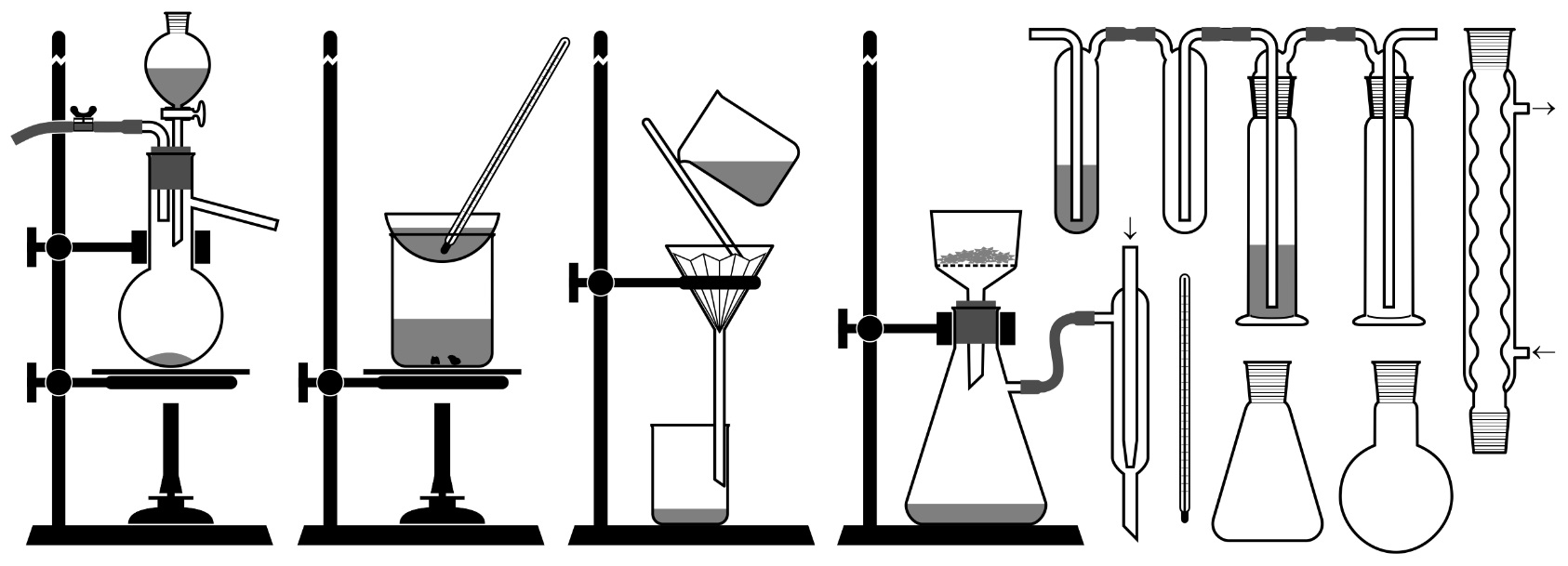 https://anorganika.online/semester/labaky_aparatura.pdfhttps://anorganika.online/semester/labaky_aparatura.pdfhttps://anorganika.online/semester/labaky_aparatura.pdf